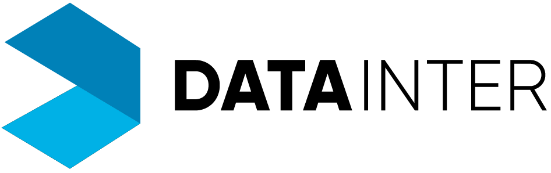 Sdružené zdravotnické zařízení Krnov, příspěvková organizaceI. P. Pavlova 9794 01 KrnovAkceptace objednávkyAkceptujeme Vaši objednávku č. ICT2023-045 ze dne 28.03.2023.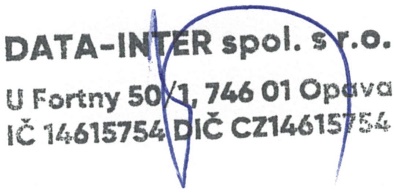 Xxxx xxxxxxxobchodní zástupceOpava, 30.03.2023